РОССИЙСКАЯ ФЕДЕРАЦИЯ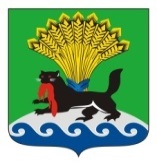 ИРКУТСКАЯ ОБЛАСТЬИРКУТСКОЕ РАЙОННОЕ МУНИЦИПАЛЬНОЕ ОБРАЗОВАНИЕАДМИНИСТРАЦИЯПОСТАНОВЛЕНИЕот «   22  »        12           2021г.                                                                                      № 722О введении режима функционирования «Повышенная готовность» на территории Иркутского районаВ результате образования наледи, которая увеличивается в размерах и представляет угрозу подтопления земельных участков и жилых домов на территории Иркутского районного муниципального образования, которая может повлечь за собой человеческие жертвы, ущерб здоровью людей или окружающей среде, значительные материальные потери и нарушение условий жизнедеятельности установить на территории Иркутского районного муниципального образования режим повышенной готовности, руководствуясь ст. ст. 1, 4, 11 Федерального закона от 21.12.1994   № 68-ФЗ «О защите населения и территорий от чрезвычайных ситуаций природного и техногенного характера», ст. ст. 14, 15 Федерального закона от 06.10.2003  №131-ФЗ «Об общих принципах организации местного самоуправления в Российской Федерации», постановлением Правительства Российской Федерации от 30.12.2003 № 794 «О единой государственной  системе предупреждения и ликвидации чрезвычайных ситуаций», постановлением Правительства Российской Федерации от 21.05.2007 № 304    «О классификации чрезвычайных ситуаций природного и техногенного характера», протоколом заседания рабочей группы комиссии по чрезвычайным ситуациям и обеспечению пожарной безопасности администрации Иркутского района (далее – КЧС и ОПБ АИРМО) от 22.12.2021, ст. cт. 39, 45, 54 Устава Иркутского районного муниципального образования, администрация Иркутского районного муниципального образования ПОСТАНОВЛЯЕТ:Ввести для звена территориальной подсистемы единой государственной системы предупреждения и ликвидации чрезвычайной ситуации (ТП РСЧС) на территории Иркутского района Иркутской области режим функционирования «Повышенная готовность» с 11.00 часов 22.12.2021 до особого распоряжения, установить местный уровень реагирования.	2. Утвердить состав оперативного штаба  по координации действий, сил и средств муниципального звена Иркутского района территориальной подсистемы Иркутской области единой государственной системы предупреждения и ликвидации чрезвычайных ситуаций на период действия режима «Повышенная готовность» на территории Иркутского района Иркутской области, руководителем штаба назначить председателя КЧС и ОПБ администрации Иркутского района – Фролова Леонида Петровича.3. Определить границу действия режима «Повышенная готовность» и зону оповещения населения территорию Иркутского района Иркутской области.4. Директору муниципального казенного учреждения «Служба по вопросам гражданской обороны и предупреждению чрезвычайных ситуаций Иркутского районного муниципального образования»:-  оповестить КЧС и ОПБ Правительства Иркутской области, ФКУ «ЦУКС ГУ МЧС России по Иркутской области о введении на территории Иркутского районного муниципального образования режима функционирования «Повышенная готовность»;- организовать сбор, анализ и обмен информацией с ЕДДС Иркутского района об обстановке в зоне паводка и в ходе проведения работ по ее ликвидации.5. Руководителем работ по ликвидации паводковой ситуации в режиме функционирования «Повышенная готовность» назначить глав муниципальных образований Иркутского района.  Мероприятия в режиме функционирования «Повышенная готовность» осуществлять силами и средствами организаций и органов местного самоуправления муниципальных образований Иркутского района Иркутской области.6.  Рекомендовать главам муниципальных образований:- организовать оперативные штабы, разработать планы мероприятий в режиме функционирования «Повышенная готовность». Утвержденные составы штабов и планы мероприятий предоставить на адрес электронной почты МКУ «Служба ГО и ЧС ИРМО» 911@irkraion.ru в срок до 23.12.2021;- принять меры по обеспечению безопасности жизнедеятельности людей в период прохождения паводка;- в срочном порядке проинформировать местное население (средства массовой информации, информационные стенды, социальные сети, официальные сайты администраций, мессенджеры, проведение сходов граждан)  о введении режима функционирования «Повышенная готовность», довести до населения информацию о сложившейся паводковой обстановке,  о порядке действий в случае подтопления, а также информацию о месте нахождения пунктов временного размещения (далее – ПВР) на территории муниципального образования;- обеспечить постоянный мониторинг гидрологической обстановки  (уровень подъема воды), круглосуточный контроль за паводковой ситуацией на территории Иркутского района Иркутской области;- в обязательном порядке привести в готовность ПВР для эвакуации возможно пострадавшего населения;- ввести круглосуточное дежурство руководителей и должностных лиц администраций муниципальных образований на территории Иркутского района;- провести в рамках своих полномочий мероприятия по защите населения и территорий от возможной чрезвычайной ситуации, вызванной негативным воздействием паводковых вод силами муниципального звена ТП Иркутской области РСЧС, в том числе ледорезные работы на водных объектах, проходящих в непосредственной близости от жилого сектора Иркутского районного муниципального образования;- ежедневно каждые 4 часа предоставлять в ЕДДС Иркутского района информацию об обстановке в зоне подтопления на территории Иркутского района.7. Рекомендовать главе Карлукского муниципального образования: - провести в  рамках полномочий превентивные мероприятия по недопущению негативного воздействия вод р. Карлук;- подготовить документы для внесения р. Карлук в реестр водных объектов Иркутской области;- подготовить обращение в Министерство природных ресурсов и экологии Иркутской области, в ФГБУ «Иркутское УГМС» о выяснении сведений по ведомственной принадлежности водного объекта р. Карлук, возможности проведения мероприятий по устранению и ликвидации негативного воздействия вод р. Карлук;- подготовить обращение  в отдел водных ресурсов Енисейского бассейнового водного управления Федерального агентства водных ресурсов (ЕБВУ) по вопросу предупреждения и ликвидации негативного воздействия вод р. Карлук.8. Рекомендовать главе Гороховского муниципального образования: - в рамках полномочий провести превентивные мероприятия по устранению наледи по ул. Лесная с. Горохово  на территории Гороховского муниципального образования.9. Рекомендовать руководителям организаций (учреждений) в установленном законом порядке провести исчерпывающий комплекс мероприятий в режиме функционирования «Повышенная готовность» в пределах своих полномочий на соответствующих территориях для недопущения возникновения чрезвычайных ситуаций.10. Рекомендовать специалисту по вопросам гражданской обороны областного государственного бюджетного учреждения здравоохранения «Иркутская районная больница» оказать содействие в организации соответствующего медицинского обслуживания на территории Иркутского района (оказание медицинской помощи возможно пострадавшему населению, в том числе психологической помощи). 11. Рекомендовать заместителю начальника межмуниципального управления  министерства внутренних дел России «Иркутское» организовать охрану общественного порядка и общественной безопасности на время проведения противопаводковых мероприятий, беспрепятственное движение специальной техники, привлекаемой для выполнения противопаводковых мероприятий в режиме «Повышенная готовность».12. Рекомендовать начальнику первого пожарно-спасательного отряда федеральной противопожарной службы ГУ МЧС России по Иркутской области оказать содействие в предоставлении специальной техники для предупреждения и ликвидации паводковой ситуации на территории муниципальных образований Иркутского района.13. Рекомендовать директору филиала «Иркутский» АО «ДСИО» в рамках полномочий принять участие в решении вопроса на территории Гороховского муниципального образования по отогреву трубы, находящейся на 13 километре региональной дороги «Иркутск – Оса – Усть-Куда – Горохово – Верхний Кет – Усть-Ордынский – Оса».14. Опубликовать настоящее постановление в газете «Ангарские огни» и разместить в информационно-телекоммуникационной сети «Интернет» на официальном сайте Иркутского районного муниципального образования – www.irkraion.ru 15. Контроль исполнения настоящего постановления оставляю за собой.Мэр района                                                	Л.П. ФроловЛИСТ СОГЛАСОВАНИЯк проекту постановления:«О введении режима функционирования «Повышенная готовность»на территории Иркутского района»ПОДГОТОВИЛ:ВИЗА СОГЛАСОВАНИЯ:Администрацией Иркутского района, в лице начальника правового управления  Остапенко Д.М., в соответствии с п. 2 ст. 6 ФЗ от 25.12.2008г. № 273-ФЗ «О противодействии коррупции» и подпунктом 3 п.1 ст. 3 ФЗ от 17.07.2009г. №172-ФЗ «Об антикоррупционной экспертизе нормативных правовых актов и проектов нормативных правовых актов» проведена экспертиза согласуемого проекта нормативно-правового акта в целях выявления в нем положений, способствующих созданию условий для проявления коррупции.ЗАКЛЮЧЕНИЕ:В согласуемом проекте нормативно-правового акта не выявлены положения, способствующие созданию условий для проявления коррупции.«       »                      20        г.                                   				                  Д.М. ОстапенкоВедущий инженер отдела ЧСМКУ «Служба ГО и ЧС ИРМО»«        »                   20           г.подпись                                                Е.В. ТатароваПервый заместитель Мэра района«        »                   20           г.подписьИ. В. ЖукДиректор МКУ «Служба ГО и ЧС ИРМО» «       »                   20           г.подписьО.В. ФедотовНачальник правового управления АИРМО«        »                   20           г.                подпись Д.М. Остапенко                                                  СПИСОК РАССЫЛКИ:В дело – 1 экз. 				Дума Иркутского района – 1 экз. 	МКУ «Служба ГО и ЧС ИРМО» – 1 экз.ОГБУЗ «ИРБ» - 1 экз. Редакция «Ангарские огни» – 1 экз.		                   ФГКУ «1 ОФПС по Иркутской области» - 1 экз. Прокуратура Иркутского района  - 1 экз.        ОНД и ПР по Иркутскому району – 1 экз. МУ МВД России «Иркутское» – 1 экз.Главы муниципальных образований – 21 экз.